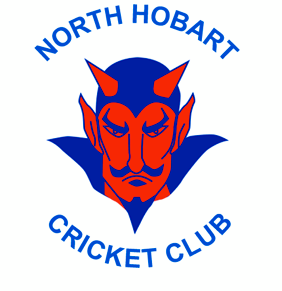 NORTH HOBART CRICKET CLUB GRIEVANCE AND COMPLAINTS POLICYPURPOSE:To ensure that grievances /complaints raised by members (including members of the Board), volunteers, stakeholders or community members are dealt with in a prompt and equitable manner.POLICY:It is recognised that people associated with the Club will from time to time have grievances or complaints that need to be resolved in the interest of maintaining good relationships, North Hobart Cricket Club believes that:People have the right to have their grievances receive careful consideration through established processes that are timely and based on fairness and respectThe best resolution is the one that is reached cooperatively and informally where possible prior to a formal complaint being lodged in writingA person making a complaint or airing a grievance will not be disadvantaged in anyway as a direct resultWhere a formal complaint is received by the Committee it will be considered in a timely and confidential manner and documented together with the steps of resolutionPROCEDURES:Steps to making a Complaint/ Achieving ResolutionSpeak to the person causing the problem and inform them of the behaviour, decision or action that the complaint or grievance refers to. Discuss possible solutionsSpeak to a Board Member for advice on possible solutions and/or interventionMake a formal complaint in writing to the BoardSeek independent arbitration if a suitable resolution cannot be reachedRefer the complaint to the Equal Opportunities Commission or Cricket TasmaniaSeeking ResolutionWhere issues cannot be resolved informally, a complaints process will be adopted based on the principles of open discussion, confidentiality, fairness and respect, and timelinessFORMAL COMPLAINT PROCEDURE:A person who chooses to make their grievance or complaint formal must do so in writing to the BoardOnce a formal complaint is received it will be received to the President (unless the complaint directly relates to the President) for discussion and recordingContact will be made with the complainant within 7 days of the receipt of the complaintIf another party is involved they will be fully informed of the full details of what is being said and a meeting will be established between the parties with a selected mediatorIf the grievance is substantiated and unresolved the matter will be referred to the next Board meeting or if deemed more urgent, a Special Meeting will be called. This may also involve the parties concernedThe complainant and respondent will be informed of a decision in writingIf this does not result in a suitable resolution, or there is dissatisfaction with the handling of the complaint, the matter can be referred to another nominated independent personIf the grievance remains unresolved, the matter should be referred to Cricket Tasmania or the relevant Commission depending on the nature of the complaintThe complainant or respondent may seek the assistance of a support person throughout this processAPPROVED DATE:REVIEW DATE:PRESIDENT:                                                                                                  PUBLIC OFFICER:  JILL TAYLOR                    ……………………………………………………………….   STEVE JEWELL                   ………………………………………………………….…..NORTH HOBART CRICKET CLUB CODE OF CONDUCTPURPOSE:To ensure that all players, members, spectators, officials, volunteers and Board Members have a very clear understanding of the behaviour that is expected from everyone and to make it clearly understood that breaches of these codes may result in disciplinary actionCOACHES are required to:Respect the rights, dignity and worth of every person regardless of their gender, ability, cultural background or religionSupport, encourage and involve all players regardless of their talent levelNever ridicule or yell at players for errors or poor performanceAlways consider the wellbeing and safety of participants before performance and resultEncourage participants to value their performances and not just resultsEncourage and guide participants to accept responsibility for their own performance and behaviour both on and off the fieldMaintain respectful and appropriate relationships with all participantsEnsure all activities are appropriate to the age, ability and experience of participantsPromote the positive aspects of the sport (eg fair play)Always respect the official’s decision and support them to carry out their roleDisplay consistently high standards of good sporting behaviour and appearanceFollow all guideline laid down by Cricket Australia, Cricket Tasmania and the ClubHold appropriate valid qualifications before commencing to coachNever condone rule violations, unfair or unduly rough play or the use of prohibited substancesNever use offensive language or behaviourAct as a role model at all timesPLAYERS are required to:Respect the rights, dignity and worth of every person regardless of their gender, ability, cultural background or religionPlay by the rules and respect the umpires decisionNever use offensive language or behaviour towards anyone or engage in bullying of any person, on the field, off the field or though social mediaCo-operate with the CoachAdhere to Club policies including smoke free areas and liquor license requirementsNever behave in a manner that would damage the reputation of the Club either on or off the field or through social mediaTRAINING:Players to attend training on designated sessions set by the Coach unless notice is given to the team Captain or Coach prior to that session. Non-attendance without reason will effect selection.Prior notification (at least one week) to the Coach or Captain, when unavailable to play.All players must complete warm-up's and stretching before starting any set training.No player should leave the training area without notifying the Coach or captain.It is expected that all players will attend on wet training nights.All injuries must be reported to the Coach or Captain. Injured players that are able to attend training must do so. DRESS STANDARDS:TRAINING:Club training tops Club training shorts or track-pants (no board-shorts)Club jumpers/ vests or hoodiesAppropriate footwearPLAYING:Regulation cream or white trousers and shirt ( Club Logo permitted )Regulation One-Day trousers and shirtClub jumpers or vestClub cap's or floppy white hats.( No other caps are permitted )Appropriate footwearRegulations as stipulated by Cricket Tasmania Premier League By LawsTEAM SELECTION:Premier League Teams are selected by the Selection Committee headed by the Chairman of Selections. While players and or the parents of players have the right to query selection, questioning another player’s selection is neither helpful, nor acceptable. Players are chosen on their performance both during a game and training and while statistics are a guide, they are not the basis on which a player is picked.VOLUNTEERS, SPECTATORS and BOARD MEMBERS are required toAct as good role models and ambassadors for the Club at all timesAlways welcome opposition players, spectators, officials etc to the ClubNever use offensive language or behaviourTreat everyone including the opposition with respect regardless of their gender, ability, cultural background or religionDisplay consistently high standards of good sporting behaviour including respecting the official’s decisionsAdhere to the smoke free and liquor policies of the ClubAdhere to and support the Clubs policiesBe trustworthyAPPROVED DATE:REVIEW DATE:PRESIDENT:                                                                                          PUBLIC OFFICER: 	Jill Taylor  ………………………………………………………….                        Steve Jewell  ……………………………………………………..          NORTH HOBART CRICKET CLUB VOLUNTEERS POLICYPURPOSE:To ensure that all volunteers are well catered for and treated with respect and that volunteer management is in line with legal requirements and Volunteering Australia’s principlesThe Volunteer Policy applies to all volunteers at the Club including elected Board and Office BearersNORTH HOBART CRICKET CLUB:Values the role of volunteers as essential to the Club. Volunteers are respected for their skills and talentsAims to maximise volunteer’s potential by creating opportunities to utilise their talents and abilities and supporting them to develop social connectionsWill clearly specify the work of volunteers through role descriptions to ensure that roles match volunteer’s skills, interests and capabilitiesThe duty of care for the volunteer remains with the BoardAll volunteers must adhere to the Club’s policies and Code of Conduct and need to understand that failure to do so may result in disciplinary action or dismissalVolunteers have the right to leave their role but should give as much notice as possibleVolunteers will be required to hold a current Working with Children AccreditationAPPROVAL DATE:REVIEW DATE:PRESIDENT:                                                                                         PUBLIC OFFICER:JILL TAYLOR      …………………………………………………………………..    STEVE JEWELL    ……………………………………………………………………